ZÁKLADNÍ ŠKOLA A ZÁKLADNÍ UMĚLECKÁ ŠKOLA JESENICE, příspěvková organizaceK Rybníku 800, 252 42 Jesenice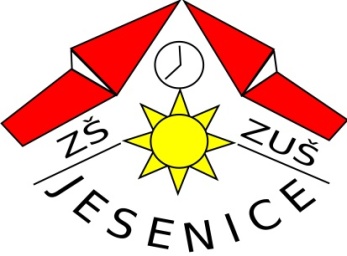 TÉMA PRÁCEročníková práceAutor:		Jméno PříjmeníTřída:			třída (římskou číslicí – například  IX. B)Školní rok:		2020/2021Vedoucí oboru:	(titul) Jméno PříjmeníProhlášeníProhlašuji, že jsem svoji oborovou práci vypracoval/a samostatně pouze s použitím uvedené odborné literatury, webových stránek a pomocí vedoucího oborové práce. Dále prohlašuji, že odevzdaná tištěná podoba se shoduje s elektronickou verzí. V Jesenici dne 		podpis:		